שער השישי - שער השנאה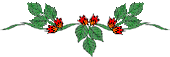 שער השביעי - שער הרחמים
השנאה
במידה הזאת יש בה לאו, דכתיב: "לא תשנא את אחיך בלבבך" (ויקרא יט, יז), ובזה הוזהרנו להסיר מנפשנו מידת השנאה. והיא מידה הגורמת עונות הרבה, כמו לשון הרע; כי השונא את חברו, מספר לעולם בשנאתו וקובל עליו, ותמיד דורש רעה עליו ושמח לאידו, וגורמת נזיקין, שיזיק לו כשיוכל להזיק לו, ונוקם ונוטר עליו, ולא ירחם עליו אפילו הוא דחוק מאוד. ומחמת השנאה יגנה במעשיו הטובים, וישניאם בעיניו ובעיני אחרים, ומונע טוב מבעליו, ולא יודה לו על האמת, ואם חייב הוא לו הוא נוגשו.
יש כמה מיני שנאה:יש שונא חברו עבור שהזיק לו בממונו, או שהכהו, או עבור שביישהו, או שהוציא עליו שם רע. על אלו וכיוצא בהן לא ישנא חברו וישתוק, כמו שנאמר ברשעים: "ולא דבר אבשלום עם אמנון למרע ועד טוב, כי שנא אבשלום את אמנון" (שמואל-ב יג, כב), אלא מצווה להודיעו ולומר לו: למה עשית לי כך וכך? שנאמר: "הוכח תוכיח את עמיתך" (ויקרא שם). ואם חזר ובקש למחול לו, צריך למחול לו, ולא יהיה המוחל אכזרי. ואף אם לא יבקש ממנו למחול לו, לא ישנאהו, אלא יתנהג עמו באהבה ולבסוף יבוא לידי כן שיתקן לו מה שעות.

יש רעה ממנה והיא שנאת חנם, והיא החריבה בית שני (יומא ט, ב). ושנאה מחמת קנאה היא רעה ממנה. וראוי לאדם לייסר את נפשו להתרחק מהן. ויש שונא חברו עבור שאינו גומל לו חסד, או שאינו נותן לו מתנה כפי חפצו, או שאינו מלוה לו בשעת דחקו - כל זה ראוי לאדם להתרחק מכיוצא בזה, אך יקבל מאהבה כל מה שיגזור לו הבורא ברוך הוא, ולא יבטח באדם, ויחשוב: אלו הייתי זוכה מאת המקום ברוך הוא, היה נותן לי זולת מתנת בשר-ודם והלוואתם. ואם הוא עומד בעני ובדוחק, או שהוא חולה ומיוסר בייסורין, יחשוב אשר הבורא לטובתו גזר עליו כל זה לקבל מאהבה. ואין ספק, בעשותו זה אז תסתלק מלבו כל שנאה. וזה יסוד גדול ועמוד חזק לתורה ולמצוות, לקבל מאהבה כל דבר ולהנהיג עצמו בזה, ולומר על כל פגעיו "גם זו לטובה", ומתכון בלבו ושמח במשפט הבורא יתברך, ינצל משנאה ואיבה וקנאה. וגם אומן שונא בני אומנותו - הכל הבל ורעה רבה, כי יחשוב: כל אדם לא יוכל להרוויח יותר ממה שגזר עליו הבורא.

והרעה שבמיני השנאה והקשה שבהן, כגון בני-אדם השונאים מוכיחיהם והמיסרין אותם להורותם הדרך הישרה, כעניין שנאמר: "שנאו בשער מוכיח" (עמוס ה, י). ויש שנאה רעה ממנה, כגון בני-אדם השונאים עושי טובה ורודפי צדק, כעניין שנאמר: "ישטנוני תחת רדפי טוב" (תהילים לח, כא). וההולכים בדרך זה הם שונאים את השם, כי הם שונאים את אוהביו, והם שונאים התורה והמצוות, אחרי שהם גועלים ומואסים ושונאים המקיימים אותה.

אמר החכם: אם תרצה שישנאך חברך, תבקרהו תמיד; ואם תרצה שיאהבך, בקרהו לעתים רחוקות. ועל זה נאמר: "הקר רגלך מבית רעך, פן ישבעך ושנאך" (משלי כה, יז). וצריך שתדע, כי מי שישנא בני-אדם, גם הם ישנאוהו. והמגביר השנאה בלבו, הוא מביא על עצמו רעה. וכשיש אהבה שלא לשם שמים, תשוב לשנאה גדולה וקנאה, כמו שנאמר באמנון: "וישנאה אמנון שנאה גדולה" (ש"ב יג, טו). אל תאמין בעצת השונא והאויב, שנאמר: "ונעתרות נשיקות שונא" (משלי כז, ו). ודע, כי הרבה בני-אדם מראים את האהבה בדבריהם, ואפשר שהם שונאים גמורים בלבבם, וצריך שלא תאמין בהם, כמו שנאמר: "בשפתיו ינכר שונא, ובקרבו ישית מרמה" (שם כו, כד). ואף-על-פי שמחליק לך לשונו ומדבר רכות, אל תטה לבך אליו, כמו שנאמר: "כי יחנן קולו אל תאמן בו, כי שבע תועבות בלבו" (שם שם, כה). וזה כמו שהראה יואב לאבנר בן נר (ש"ב ג, כז), ולעמשא בן יתר (שם כ, ט-י) השלום והאהבה, עד שהרגם. וכמו ישמעאל עם גדליה בן אחיקם (ירמיה מא, א-ב), עד שהרגו. אמר אחד מן החכמים: הטוב שבכל מה שתחשב על שונאך, שתשיבהו אל אהבתך אם תוכל.
יש שנאה שהיא מצווהכגון אדם רשע שאינו מקבל תוכחה, שנאמר: "יראת ה' שנאת רע" (משלי ח, יג), ואומר: "הלוא משנאיך ה' אשנא, ובתקוממיך אתקוטט. תכלית שנאה שנאתים, לאויבים היו לי" (תהילים קלט, כא-כב). וישנא שקר ודבר כזב. סוף דבר: ישנא כל דבר המרחיק אותו והמונעו מאהבת יוצר הכל, כעניין שנאמר: "כל אורח שקר שנאתי" (שם קיט, קכח). וזה כלל גדול, שישנא אדם כל דבר שקר. וכל מה שיוסיף שנאה לדרכי השקר, יוסיף אהבה לתורה, כדכתיב: "שקר שנאתי ואתעבה, תורתך אהבתי" (שם שם, קסג); ויאהב אמת ושלום, כדכתיב: "והאמת והשלום אהבו" (זכריה ח, יט).
הרחמים
זאת המידה היא משובחת מאוד, והיא אחת משלוש-עשרה מידות המיוחסות להקדוש-ברוך-הוא, כדכתיב: "רחום וחנון" (שמות לד, ו). וכל מה שיוכל האדם להתנהג בה, יתנהג וישתדל. וכמה שהאדם רוצה שירחמו עליו בשעת צרכו, כן ראוי לו שירחם על מי שיצטרך, כמו שאמר הכתוב: " ואהבת לרעך כמוך" (ויקרא יט, יח).

הבורא יתברך חלק זאת המידה לצדיקים ולעבדיו להכירם בה, כאשר ידעת ביוסף "כי נכמרו רחמיו" (בראשית מג, לא). וראוי למשכיל שתהיה מידת הרחמים והחנינה תקועה ונמצאת בלבו כל הימים.
ויש כמה מיני רחמנות, והם רחוקים זה מזה.רחמי האב על הבן זהו רחמנות הבא מטבע כל החיים, כדרך הכלבים והבהמות. ואם ימנע שבט מוסר מבנו, כי נכמרו רחמיו עליו להכותו, ומניחו לילך בשרירות לבו הרע, הנה זה הרחמנות טורד ומאבד את הבן מחיי העולם הבא.

הנה האדון מרחם על עבדו, ואדם המרחם על חבירו במקום שמקווה ממנו תועלת, בכל זה היא טובה מאוד שיתפוס בלבו מידת הרחמנות.
אבל הטוב והמעולה שבמידת הרחמנות- שירחם על בנו להביאו לעבודת הבורא יתברך, כדכתיב: "אב לבנים יודיע אל אמתך" (ישעיה לח, יט), וירחם על נשמתו יותר ממה שמרחם על גופו. וצריך להכותו בשבט מוסר להדריכו בדרך ישרה אפילו באכזריות, כי זה האכזריות הוא רחמנות.
ואף המגדל יתום, שנאמר עליו: "כל אלמנה ויתום לא תענון" (שמות כד, כא), מצווה להלקותו בכדי ליישרו לדרך ישרה. אף-על-פי-כן צריך לנהל היתום ברחמים יותר משאר כל אדם, אך לא יניחהו לילך בשרירות לבו. וגם צריך שלא ירחם על עצמו יותר מדי, אלא צריך לייסר עצמו ולכף יצרו הרע. וכן ירחם על קרוביו העניים, כדכתיב: "ומבשרך לא תתעלם" (ישעיה נח, ז). וגם על העניים ירחם, וביותר ירחם על יראי-השם. וזהו עקר הרחמנות - החונן והמרחם עובדי השם והעושים רצונו.

אבל יש רחמנות שהוא רע יותר מאכזריות, כגון המרחם על הרשעים והמחזיק אותם. ויש מכשול גדול לאיש המגביה הרשעים והנותן להם יד, ומשפיל הטובים ומואס בהם. ועל זה נאמר בתורה: "ולא תחוס עינך עליו ולא תחמל" (דברים יג, ט). לא ירחם על עני בדין, כדכתיב: "ודל לא תהדר בריבו" (שמות כג,ג) - שלא יטה משפט עבור דחקו של עני (מכילתא דרשב"י, ועיין חולין קלה, א).

ויש רחמנות שהיא אכזריות, כגון הנותן צדקה לעני, ואחר-כך מכביד על אותו עני ואומר: נתתי לך כך וכך, צריך אתה לטרוח בעבורי ולעבוד אותי ככל אשר עשיתי לך. ועל זה נאמר: "ורחמי רשעים אכזרי" (משלי יב, י).

גם על הבהמות צריך לרחם, כי אסור לצער בעלי חיים, ועל זה אמרה תורה: "הקם תקים עמו" (דברים כב, ד). וצריך להאכיל לבהמתו קודם שיאכל הוא (ברכות מ, א).

מידת הרחמנות הוא סימן לזרע אברהם אבינו, זרע ישראל (יבמות עט, א), כדכתיב: "ונתן לך רחמים ורחמך והרבך" (דברים יג, יח). לכן כל אדם ירגיל עצמו לדבר כל דבריו בלשון תחנונים ורחמנות. גם בעת התפללו, יעשה תפילתו תחנונים. ומאוד יקבל אדם שכר גדול מדברי רחמנות בדברו על לב עני דברים רכים. ורבים יודעים מצוות הדבורים. הלוא תראה כי אמרו רבותינו: הנותן פרוטה לעני, מתברך בשש ברכות; והמפייסו, מתברך באחת-עשרה ברכות (בבא בתרא ט, ב). לכן בדבור שפתיו ילבש צדקה לדבר על לב עני, ויהיו דבריו בנחת לעני ואביון, וינחמהו ממעשיו ומעצבון ידיו, וינשאהו.

ואתה בן-אדם תרחם על נשמתך המתקיימת לעדי עד להביאה אל תענוג מופלא אשר לא ראתה עין, ולא יביאך רוב תאוותך לחטא, ותהיה נדחה מאור אל חושך. חמול על עצמך, וחוס על נפשך, ואל תחלל הוד נשמתך בהבלי התענוגים. אמר החכם: מן הנדיבות יעמוד אדם במידת הרחמים. ובדברי שלמה מצווה על הרחמים ועל החנינה באמרו: "הצל לקוחים למות ומטים להרג" (משלי כד, יא). ומעלת המידה הזאת תבחין ותשכיל אשר הבורא מתנהג בה עם כל הברואים, שנאמר: "ורחמיו על כל מעשיו" (תהילים קמה, ט).